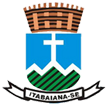 ESTADO DE SERGIPEPREFEITURA DE ITABAIANAREPUBLICAÇÃOAVISO DE LICITAÇÃOPREGÃO PRESENCIAL N° 012/2018A Pregoeira Oficial do Fundo Municipal de Assistência Social de Itabaiana, em atendimento às disposições legais e à Resolução n° 257/2010, do Tribunal de Contas do Estado - TCE torna público, para conhecimento de todos,a realização de licitação, na modalidade acima especificada, e mediante informações a seguir:OBJETO: Pregão Presencial para contratações de LeiloeiroDATA DE ABERTURA e DISPUTA DE LANCES:07 (sete) de Junho às 08:00h (oito horas).CLASSIFICAÇÃO ORÇAMENTÁRIA: 10 - Secretaria do Desenvolvimento Social                                                                                                                                                                                                                                                                                                                                                                                                                                                                                                                                                                                                                                                                02 - FMAS - Fundo Municipal de Assistência Social.08.122.0006.2.074 - Manutenção do Fundo Municipal de Assistência Social 3390.36.00 - Outros Serviços de Terceiros - Pessoa Física 3390.36.06 – Serviços Técnicos Profissionais 3390.39.00 - Outros Serviços de Terceiros - Pessoa Jurídica3390.39.05 – Serviços Técnicos Profissionais Fonte – 1.001PARECER JURÍDICO: 026/2018.O Edital, e informações complementares, encontra-se à disposição dos interessados, na sala da Comissão Permanente de Licitação, situada à Rua Francisco Santos, nº 160, 2º andar, centro, Itabaiana/SE, de Segunda-feira à Sexta-feira, em dias de expediente, no horário das 07:00h às 13:00h pelo telefone: (79) 3431-9712, pelo site www.itabaiana.se.gov.br, ou através do e-mail: fmas.itabaiana@gmail.com.Itabaiana/SE,21 deMaio de 2018.Aline Santos de OliveiraPregoeira Oficial